Kosove Alumni Board Meeting September 12, 2020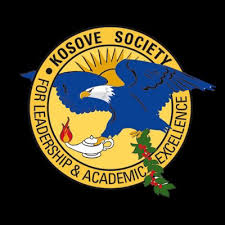 Board Meeting NotesAlumni President’s UpdatesMeeting with LaToya Wider - New Kosove Graduates, Contact Information, etcMeeting with Andrea Bustamante - Updates to the On-Campus Kosove Website, Alexa and Olivia will be managing their website, Spotlights for Alumni Board, Delaying Induction LuncheonProgress on the Diversity and Inclusion Committee -  First Meeting for Next WeekFinancial Report and 2020-2021 Operating PlanApproximately 31K for this Operating Plan in addition to the 11-12K in the carry-over fund that was not used in last year’s retreat. The board has the opportunity to do things out of box and be more creative this year in our funds.Updates of the 2020-2021 Operating Plan (Submit to Alumni Office by End of September before Money is Spent)Contract for the Retreat at Hilton St. Petersburg is around 15K - 17K (Maybe Inclusive)Zoom Membership - Costs and BenefitsProposal for purchasing a Pro-Level License for $149.90Unanimous Consent for Approval of Zoom Membership. Will add to Operating PlanConsolidation of New Board Kosove Email Account  Retreat Contracts, Email Contacts, Committee Documents, Diversity Committee Information will be stored there. Easy record keeping and transition for subsequent boardsRetreat Updates and Responsibilities            Budget is $15K - 17K. Attendance will be the biggest Factor (35-40 members at least).             Kramer will be working with Candace on Retreat Logistics            Justin will be working on USF St. Pete Logistics and Technology AccommodationsConsolidation of Kosove Internet Presence              Utilize DropBox for information and document accessibility              Proposed combining  On-Campus and Alumni Website creating a new website              Rhea will be in charge of communicating with Andrea about Website               Discussed Sharepoint Websites              Purchasing Alumni Board Dropbox Account ($9.99/Month, $120/Year)               Unanimous Consent to Purchasing the Dropbox Plus Membership; will be added to the   2020 - 2021 Operating Plan.               Discussed the prospects of Laura contacting LaToya about quotes for USF professional video recording of interviews and the Kosove stories from alumni at the next retreatUpdates to the Kosove Alumni LinkedIn PageAlumni Directory ProjectMembers of the board will divide up to seek out updated contacts (12-15 or so) for alumni members (phone numbers, addresses, etc.)Discussed deleting the old Listserv and building a new one with the updated contactsGoogle Groups, Gmail Accounts, etc.Seek out Emails, Phone Numbers, Physical Address, Current Occupation/USF Major, Service, Interest in Mentorships with current scholars,  photographsNext Alumni Board Meeting set for a TBD time either October 3 or 4th via Strawpoll